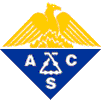 COMMITTEE/TOPICAL GROUP/EVENT: ______________________________________________________________I have not been or will not otherwise be reimbursed for the expenses submitted to NYACS.Signature:   _______________________________________________            Date:   ___________________________Please attach receipts (Please tape small receipts to letter size paper before attaching to expense form).Mr. Frank Romano, ACS-NY Treasurer2490 Sycamore AvenueWantagh, NY  11793-4418DateDescriptionUnit PriceTotalSubtotalLess cash advancedTotal owed to youTotal due